TRIBUNAL DE JUSTIÇA DO ESTAO DO ACRE AVISO DE CONTRATAÇÃO DIRETA Nº 004/2024(Processo Administrativo n.° 2024-25)Torna-se público que o Tribunal de Justiça do Estado do Acre, por meio da Gerência de Contratações, realizará Dispensa, para contratação direta, com critério de julgamentomenor grupo,na hipótese do art. 75, incisoVIII,da Lei n.º 14.133, de 1º de abril de 2021, da Instrução Normativa Seges/ME nº 67, de 2021, e demais normas aplicáveis.Data da sessão: 27/03/2024Horário da Fase de Lances: Até às 10h do dia 27/03/2024TR disponível no Link: https://www.tjac.jus.br/licitacoes/aviso-de-contratacao-direta/Critério de Julgamento:menor preçoOBJETO DA CONTRATAÇÃO DIRETAContratação de empresa especializada na prestação dos serviços de copeiragem e jardinagem, com fornecimento dos materiais necessários para sua execução, onde funcionam as unidades do Tribunal de Justiça do Estado do Acre, especiﬁcamente, nas Comarcas de Cruzeiro do Sul, Mâncio Lima, Rodrigues Alves, Tarauacá e Feijó, para suprir as demandas da rotina das atividades de funcionamento do Tribunal de Justiça do Estado do Acre, por um período de 06 (seis) mesesO critério de julgamento adotado será omenor preço do grupo,observadas as exigências contidas neste Aviso de Contratação Direta e seus Anexos quanto às especiﬁcações do objeto.PARTICIPAÇÃO NA DISPENSA.A participação na presente dispensa ocorrerá por meio do correio eletrônico, disponível no endereço eletrônico gecon@tjac.jus.br2.1.1.O procedimento será divulgado no Portal da Transparências (https://www.tjac.jus.br/portal-da-transparencia/), com publicação de seu extrato na imprensa oﬁcial.2.1.2. O fornecedor é o responsável por qualquer transação efetuada diretamente ou por seu representante no envio da proposta no Correio Eletrônico, não cabendo ao órgão entidade promotor do procedimento a responsabilidade por eventuais danos decorrentes de uso indevido da senha, ainda que por terceiros não autorizados.Não poderão participar desta dispensa de licitação os fornecedores:que não atendam às condições deste Aviso de Contratação Direta e seu(s) anexo(s);estrangeiros que não tenham representação legal no Brasil com poderes expressos para receber citação e responder administrativa ou judicialmente;que se enquadrem nas seguintes vedações:autor do anteprojeto, do projeto básico ou do projeto executivo, pessoa física ou jurídica, quando a contratação versar sobre obra, serviços ou fornecimento de bens a ele relacionados;empresa, isoladamente ou em consórcio, responsável pela elaboração do projeto básico ou do projeto executivo, ou empresa da qual o autor do projeto seja dirigente, gerente, controlador, acionista ou detentor de mais de 5% (cinco por cento) do capital com direito a voto, responsável técnico ou subcontratado, quando a contratação versar sobre obra, serviços ou fornecimento de bens a ela necessários;pessoa física ou jurídica que se encontre, ao tempo da contratação, impossibilitada de contratar em decorrência de sanção que lhe foi imposta;aquele que mantenha vínculo de natureza técnica, comercial, econômica,ﬁnanceira, trabalhista ou civil com dirigente do órgão ou entidade contratante ou com agente público que desempenhe função na dispensa de licitação ou atue naﬁscalização ou na gestão do contrato, ou que deles seja cônjuge, companheiro ou parente em linha reta, colateral ou por aﬁnidade, até o terceiro grau;empresas controladoras, controladas ou coligadas, nos termos da Lei nº 6.404, de 15 de dezembro de 1976, concorrendo entre si;pessoa física ou jurídica que, nos 5 (cinco) anos anteriores à divulgação do aviso, tenha sido condenada judicialmente, com trânsito em julgado, por exploração de trabalho infantil, por submissão de trabalhadores a condições análogas às de escravo ou por contratação de adolescentes nos casos vedados pela legislação trabalhista.Equiparam-se aos autores do projeto as empresas integrantes do mesmo grupo econômico;O disposto na alínea “c” aplica-se também ao fornecedor que atue em substituição a outra pessoa, física ou jurídica, com o intuito de burlar a efetividade da sanção a ela aplicada, inclusive a sua controladora, controlada ou coligada, desde que devidamente comprovado o ilícito ou a utilização fraudulenta da personalidade jurídica do fornecedor;organizações da Sociedade Civil de Interesse Público - OSCIP, atuando nessa condição (Acórdão nº 746/2014- TCU-Plenário); esociedades cooperativas.Não poderá participar, direta ou indiretamente, da dispensa ou da execução do contrato agente público do órgão ou entidade contratante, devendo ser observadas as situações que possam conﬁgurar conﬂito de interesses no exercício ou após o exercício do cargo ou emprego, nos termos da legislação que disciplina a matéria, conforme § 1º do art. 9º da Lei n.º 14.133, de 2021.CADASTRAMENTO DA PROPOSTAO fornecedor interessado, após a divulgação do Aviso de Contratação Direta, encaminhará, exclusivamente por meio eletrônico, para a caixa postal gecon@tjac.jus.br, a proposta com a descrição do objeto ofertado, e o preço, até a data e o horário estabelecidos para abertura do procedimento.Todas as especiﬁcações do objeto contidas na proposta, em especial o preço ofertados, vinculam a Contratada.Nos valores propostos estarão inclusos todos os custos operacionais, encargos previdenciários, trabalhistas, tributários, comerciais e quaisquer outros que incidam direta ou indiretamente na execução do objeto;Os preços ofertados na proposta, serão de exclusiva responsabilidade do fornecedor, não lhe assistindo o direito de pleitear qualquer alteração, sob alegação de erro, omissão ou qualquer outro pretexto.A apresentação das propostas implica obrigatoriedade do cumprimento das disposições nelas contidas, em conformidade com o que dispõe o Termo de Referência,assumindo o proponente o compromisso de executar os serviços nos seus termos, bem como de fornecer os materiais, equipamentos, ferramentas e utensílios necessários, em quantidades e qualidades adequadas à perfeita execução contratual, promovendo, quando requerido, sua substituição.O prazo de validade da proposta não será inferior a 60 (sessenta) dias,a contar da data de sua apresentação.No ato da contratação, o fornecedor deverá declarar que não emprega menor de 18 anos em trabalho noturno, perigoso ou insalubre e não emprega menor de 16 anos, salvo menor, a partir de 14 anos, na condição de aprendiz, nos termos do artigo 7°, XXXIII, da Constituição;3.5.2.O valorﬁnal mínimo poderá ser alterado pelo fornecedor durante a fase de disputa, desde que não assuma valor superior a lance já registrado por ele anteriormente.FASE DE APRESENTAÇÃO DE PROPOSTASA partir da data e horário estabelecidos neste Aviso de Contratação Direta, a sessão pública será automaticamente aberta para o envio de propostas, exclusivamente por meio do correio eletrônico, sendo encerrado no horário deﬁnalização de lances também já previsto neste aviso.O lance deverá ser ofertado pelovalor unitáriodo item e do grupo.Havendo propostas iguais ao menor já ofertado, prevalecerá aquele que for recebido primeiro.Aoﬁnal do procedimento, os fornecedores serão informados do resultado com o ordenamento e divulgação dos lances, em ordem crescente de classiﬁcação.ACEITAÇÃO DAS PROPOSTASFinalizado o período para envio das propostas, e divulgação do resultado, será veriﬁcado se o fornecedor provisoriamente classiﬁcado em primeiro lugar atende às condições de participação no certame, conforme previsto no art. 14 da Lei nº 14.133/2021, legislação correlata e nos itens 3.3 e seguintes deste Aviso, especialmente quanto à existência de sanção que impeça a participação no processo de contratação direta ou a futura contratação, mediante a consulta aos seguintes cadastros:SICAF;Cadastro Nacional de Empresas Inidôneas e Suspensas - CEIS, mantido pela Controladoria-Geral da União (https://www.portaltransparencia.gov.br/sancoes/ceis); eCadastro Nacional de Empresas Punidas – CNEP, mantido pela Controladoria-Geral da União (https://www.portaltransparencia.gov.br/sancoes/cnep).Veriﬁcadas as condições de participação, o gestor examinará a proposta classiﬁcada em primeiro lugar quanto à adequação ao objeto e à compatibilidade do preço em relação ao máximo estipulado para contratação neste Aviso de Contratação Direta e em seus anexos.Será desclassiﬁcada a proposta vencedora que:contiver vícios insanáveis;não obedecer às especiﬁcações técnicas pormenorizadas neste aviso ou em seus anexos;apresentar preços inexequiveisnão tiver sua exequibilidade demonstrada, quando exigido pela Administração;apresentar desconformidade com quaisquer outras exigências deste aviso ou seus anexos, desde que insanável.Se houver indícios de inexequibilidade da proposta de preço, ou em caso da necessidade de esclarecimentos complementares, poderão ser efetuadas diligências, para que o fornecedor comprove a exequibilidade da proposta.Erros no preenchimento da planilha na~o constituem motivo para a desclassiﬁcac¸a~o da proposta. A planilha podera´ ser ajustada pelo fornecedor, no prazo indicado pelo sistema, desde que não haja majoração do preço.O ajuste de que trata este dispositivo se limita a sanar erros ou falhas que não alterem a substância das propostas;Considera-se erro no preenchimento da planilha passível de correção a indicac¸a~o de recolhimento de impostos e contribuic¸o~es na forma do Simples Nacional, quando não cabível esse regime.Paraﬁns de análise da proposta quanto ao cumprimento das especiﬁcações do objeto, poderá ser colhida a manifestação escrita do setor requisitante do serviço ou da área especializada no objeto.Encerrada a análise quanto à aceitação da proposta, será iniciada a fase de habilitação, observado o disposto neste Aviso de Contratação Direta.HABILITAÇÃOOs documentos a serem exigidos paraﬁns de habilitação,nos termos dos arts. 62 a 70 da Lei nº 14.133, de 2021,constam do Termo de Referência e serão solicitados do fornecedor mais bem classiﬁcado na fase de lances.A habilitação dos fornecedores será veriﬁcada por meio do SICAF ou sitio oﬁciais, nos documentos por ele abrangidos.Somente haverá a necessidade de comprovação do preenchimento de requisitos mediante apresentação dos documentos originais não-digitais quando houver dúvida em relação à integridade do documento digital.Não serão aceitos documentos de habilitação com indicação de CNPJ/CPF diferentes, salvo aqueles legalmente permitidos.Se o fornecedor for a matriz, todos os documentos deverão estar em nome da matriz, e se o fornecedor for aﬁlial, todos os documentos deverão estar em nome daﬁlial, exceto para atestados de capacidade técnica, e no caso daqueles documentos que, pela própria natureza, comprovadamente, forem emitidos somente em nome da matriz.Serão aceitos registros de CNPJ de fornecedor matriz eﬁlial com diferenças de números de documentos pertinentes ao CND e ao CRF/FGTS, quando for comprovada a centralização do recolhimento dessas contribuições.Constatado o atendimento às exigências de habilitação, o fornecedor será habilitado.CONTRATAÇÃOApós a homologação e adjudicação, caso se conclua pela contratação, seráﬁrmado Termo de Contrato ou emitido instrumento equivalente.O adjudicatário terá o prazo de 05 (cinco),contados a partir da data de sua convocação, paraassinar o Termo de Contrato OUaceitar instrumento equivalente, conforme o caso (Nota de Empenho),sob pena de decair o direito à contratação, sem prejuízo das sanções previstas neste Aviso de Contratação Direta.O prazo previsto no subitem anterior poderá ser prorrogado, por igual período, por solicitação justiﬁcada do adjudicatário e aceita pela Administração.O Aceite da Nota de Empenho ou do instrumento equivalente, emitida ao fornecedor adjudicado, implica o reconhecimento de que:referida Nota está substituindo o contrato, aplicando-se à relação de negócios ali estabelecida as disposições da Lei nº 14.133, de 2021;a contratada se vincula à sua proposta e às previsões contidas no Aviso de Contratação Direta e seus anexos;a contratada reconhece que as hipóteses de rescisão são aquelas previstas nos artigos 137 e 138 da Lei nº 14.133, de 2021 e reconhece os direitos da Administração previstos nos artigos 137 a 139 da mesma Lei.O prazo de vigência da contratação é o estabelecido no Termo de Referência.Na assinatura do contrato ou do instrumento equivalente será exigida a comprovação das condições de habilitação e contratação consignadas neste aviso, que deverão ser mantidas pelo fornecedor durante a vigência do contrato.INFRAÇÕES E SANÇÕES ADMINISTRATIVASComete infração administrativa o fornecedor que praticar quaisquer das hipóteses previstas no art. 155 da Lei nº 14.133, de 2021, quais sejam:dar causa à inexecução parcial do contrato;dar causa à inexecução parcial do contrato que cause grave dano à Administração, ao funcionamento dos serviços públicos ou ao interesse coletivo;dar causa à inexecução total do contrato;deixar de entregar a documentação exigida para o certame;não manter a proposta, salvo em decorrência de fato superveniente devidamente justiﬁcado;não celebrar o contrato ou não entregar a documentação exigida para a contratação, quando convocado dentro do prazo de validade de sua proposta;ensejar o retardamento da execução ou da entrega do objeto da contratação direta sem motivo justiﬁcado;apresentar declaração ou documentação falsa exigida para o certame ou prestar declaração falsa durante a dispensa eletrônica ou a execução do contrato;fraudar a dispensa eletrônica ou praticar ato fraudulento na execução do contrato;comportar-se de modo inidôneo ou cometer fraude de qualquer natureza;8.1.10.1. Considera-se comportamento inidôneo, entre outros, a declaração falsa quanto às condições de participação, quanto ao enquadramento como ME/EPP ou o conluio entre os fornecedores, em qualquer momento da dispensa, mesmo após o encerramento da fase de lances.praticar atos ilícitos com vistas a frustrar os objetivos deste certame.praticar ato lesivo previsto no art. 5º da Lei nº 12.846, de 1º de agosto de 2013.O fornecedor que cometer qualquer das infrações discriminadas nos subitens anterioresﬁcará sujeito, sem prejuízo da responsabilidade civil e criminal, às seguintes sanções:Advertência pela falta do subitem 8.1.1 deste Aviso de Contratação Direta, quando não se justiﬁcar a imposição de penalidade mais grave;Multa de 5% (cinco por cento) sobre o valor do contrato, por qualquer das infrações dos subitens 8.1.1 a 8.1.12;Impedimento de licitar e contratar no âmbito da Administração Pública direta e indireta do ente federativo que tiver aplicado a sanção, pelo prazo máximo de 3 (três) anos, nos casos dos subitens 8.1.2 a 8.1.7 deste Aviso de Contratação Direta, quando não se justiﬁcar a imposição de penalidade mais grave;Declaração de inidoneidade para licitar ou contratar, que impedirá o responsável de licitar ou contratar no âmbito da Administração Pública direta e indireta de todos os entes federativos, pelo prazo mínimo de 3 (três) anos e máximo de 6 (seis) anos, nos casos dos subitens 8.1.8 a 8.1.12, bem como nos demais casos que justiﬁquem a imposição da penalidade mais grave;A aplicação das sanções previstas neste Aviso de Contratação Direta não exclui, em hipótese alguma, a obrigação de reparação integral do dano causado à Contratante (art. 156, §9º)Todas as sanções previstas neste Aviso poderão ser aplicadas cumulativamente com a multa (art. 156, §7º).Antes da aplicação da multa, será facultada a defesa do interessado no prazo de 15 (quinze) dias úteis, contado da data de sua intimação (art. 157)Se a multa aplicada e as indenizações cabíveis forem superiores ao valor do pagamento eventualmente devido pelo Contratante ao Contratado, além da perda desse valor, a diferença será descontada da garantia prestada ou será cobrada judicialmente (art. 156, §8º).Previamente ao encaminhamento à cobrança judicial, a multa poderá ser recolhida administrativamente no prazo máximo de 05(cinco)dias, a contar da data do recebimento da comunicação enviada pela autoridade competente.A aplicação das sanções realizar-se-á em processo administrativo que assegure o contraditório e a ampla defesa ao Contratado, observando-se o procedimento previsto nocapute parágrafos do art. 158 da Lei nº 14.133, de 2021, para as penalidades de impedimento de licitar e contratar e de declaração de inidoneidade para licitar ou contratar.Na aplicação das sanções serão considerados (art. 156, §1º):a natureza e a gravidade da infração cometida;as peculiaridades do caso concreto;as circunstâncias agravantes ou atenuantes;os danos que dela provierem para o Contratante;a implantação ou o aperfeiçoamento de programa de integridade, conforme normas e orientações dos órgãos de controle.Os atos previstos como infrações administrativas na Lei nº 14.133, de 2021, ou em outras leis de licitações e contratos da Administração Pública que também sejam tipiﬁcados como atos lesivos na Lei nº 12.846, de 1º de agosto de 2013, serão apurados e julgados conjuntamente, nos mesmos autos, observados o rito procedimental e autoridade competente deﬁnidos na referida Lei (art. 159).A personalidade jurídica do Contratado poderá ser desconsiderada sempre que utilizada com abuso do direito para facilitar, encobrir ou dissimular a prática dos atos ilícitos previstos neste Contrato ou para provocar confusão patrimonial, e, nesse caso, todos os efeitos das sanções aplicadas à pessoa jurídica serão estendidos aos seus administradores e sócios com poderes de administração, à pessoa jurídica sucessora ou à empresa do mesmo ramo com relação de coligação ou controle, de fato ou de direito, com o Contratado, observados, em todos os casos, o contraditório, a ampla defesa e a obrigatoriedade de análise jurídica prévia (art. 160)O Contratante deverá, no prazo máximo 15 (quinze) dias úteis, contado da data de aplicação da sanção, informar e manter atualizados os dados relativos às sanções por ele aplicadas, paraﬁns de publicidade no Cadastro Nacional de Empresas Inidôneas e Suspensas (Ceis) e no Cadastro Nacional de Empresas Punidas (Cnep), instituídos no âmbito do Poder Executivo Federal. (Art. 161)As sanções de impedimento de licitar e contratar e declaração de inidoneidade para licitar ou contratar são passíveis de reabilitação na forma do art. 163 da Lei nº 14.133, de 2021.As sanções por atos praticados no decorrer da contratação estão previstas nos anexos a este Aviso.DAS DISPOSIÇÕES GERAISNo caso de todos os fornecedores restarem desclassiﬁcados ou inabilitados (procedimento fracassado), a Administração poderá:republicar o presente aviso com uma nova data;valer-se, para a contratação, de proposta obtida na pesquisa de preços que serviu de base ao procedimento, se houver, privilegiando-se os menores preços, sempre que possível, e desde que atendidas às condições de habilitação exigidas.9.1.2.1. No caso do subitem anterior, a contratação será operacionalizada fora deste procedimento.ﬁxar prazo para que possa haver adequação das propostas ou da documentação de habilitação, conforme o caso.As providências dos subitens 9.1.1 e 9.1.2 também poderão ser utilizadas se não houver o comparecimento de quaisquer fornecedores interessados (procedimento deserto).Havendo a necessidade de realização de ato de qualquer natureza pelos fornecedores, cujo prazo não conste deste Aviso de Contratação Direta, deverá ser atendido o prazo indicado pelo agente competente da Administração na respectiva notiﬁcação.Caberá ao fornecedor acompanhar as operações,ﬁcando responsável pelo ônus decorrente da perda do negócio diante da inobservância de quaisquer mensagens emitidas pela Administração ou de sua desconexão.Não havendo expediente ou ocorrendo qualquer fato superveniente que impeça a realização do certame na data marcada, a sessão será automaticamente transferida para o primeiro dia útil subsequente, no mesmo horário anteriormente estabelecido, desde que não haja comunicação em contrário.Os horários estabelecidos na divulgação deste procedimento e durante o envio de lances observarão o horário de Rio Branco- AC.No julgamento das propostas e da habilitação, a Administração poderá sanar erros ou falhas que não alterem a substância das propostas, dos documentos e sua validade jurídica, mediante despacho fundamentado, registrado em ata e acessível a todos, atribuindo-lhes validade e eﬁcácia paraﬁns de habilitação e classiﬁcação.As normas disciplinadoras deste Aviso de Contratação Direta serão sempre interpretadas em favor da ampliação da disputa entre os interessados, desde que não comprometam o interesse da Administração, o princípio da isonomia, aﬁnalidade e a segurança da contratação.Os fornecedores assumem todos os custos de preparação e apresentação de suas propostas e a Administração não será, em nenhum caso, responsável por esses custos, independentemente da condução ou do resultado do processo de contratação.Em caso de divergência entre disposições deste Aviso de Contratação Direta e de seus anexos ou demais peças que compõem o processo, prevalecerá as deste Aviso.Da sessão pública será publicado o resultado no Diário da Justiça Eletrônico – DJE.Integram este Aviso de Contratação Direta, para todos osﬁns e efeitos, os seguintes anexos:Data e assinatura eletrônicas.ANEXO I – Termo de Referência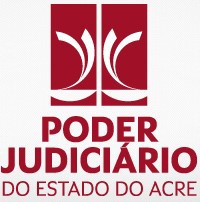 TERMO DE REFERÊNCIAProcesso nº 2024-25OBJETO:Contratação de empresa especializada na prestação dos serviços de copeiragem e jardinagem, com fornecimento dos materiais necessários para sua execução, onde funcionam as unidades do Tribunal de Justiça do Estado do Acre, especiﬁcamente, nas Comarcas de Cruzeiro do Sul, Mâncio Lima, Rodrigues Alves, Tarauacá e Feijó, para suprir as demandas da rotina das atividades de funcionamento do Tribunal de Justiça do Estado do Acre, por um período de 06 (seis) meses.Os serviços objeto desta contratação são caracterizados como comuns, conforme justiﬁcativa constante do Estudo Técnico Preliminar.1.4. O contrato oferece maior detalhamento das regras que serão aplicadas em relação à vigência da contratação.FUNDAMENTAÇÃO E DESCRIÇÃO DA NECESSIDADE DA CONTRATAÇÃOA Fundamentação da Contratação e de seus quantitativos encontra-se pormenorizada em Tópico especíﬁco dos Estudos Técnicos Preliminares, apêndice deste Termo de Referência.O objeto da contratação está previsto no Plano de Contratações Anual [ANO], conforme detalhamento a seguir: I) ID PCA no PNCP: 04034872000121-0-000002/2024Data de publicação no PNCP: 05/03/2024Id do item no PCA: 20Classe/Grupo: ServiçoDESCRIÇÃO DA SOLUÇÃO COMO UM TODO CONSIDERADO O CICLO DE VIDA DO OBJETO E ESPECIFICAÇÃO DO PRODUTODeﬁne-se posto de serviço como sendo “a unidade de medida da prestação de serviços, caracterizado pelo período durante o qual o local da prestação do serviço deverá ser guarnecido por pessoas qualiﬁcadas para o desempenho das tarefas”.Cada posto de serviço é composto por um proﬁssional qualiﬁcado.A jornada de trabalho de cada empregado não ultrapassará 44 horas semanais. A jornada diária de cada empregado não ultrapassará 08 horas.Os serviços serão realizados de segunda a sábado. A critério da Administração, quando não houver necessidade de prestação de serviços aos sábados, as horas não laboradas nesse dia serão compensadas de segunda à sexta-feira.A escala respectiva será deﬁnida pela empresa, em conjunto com o gestor do contrato, respeitando-se o intervalo mínimo de 01 (uma) hora e o máximo de 02 (duas) horas para almoço, bem como o intervalo de 11 horas entre uma jornada e outra de cada empregado.A escala poderá ser readequada, para melhor atender à necessidade administrativa, sempre respeitando o limite de horas semanais.Excepcionalmente, poderá haver realização de serviço nosﬁns de semana e feriados, hipótese em que se procederá à compensação de horário.Os serviços do copeiras destinam-se a preparação de bebidas quentes e frias a serem fornecidas a servidores, magistrados e público externo quando em visita institucional, bem como a manutenção da copa, mantendo todos os utensílios, louças e talheres devidamente higienizados e adequadamente guardados.3.8.1. Os serviços de jardinagem, destinam-se a cuidado e trato cultural das especies vegetais existentes na Comarca, controlando pragas e adubação necessária para manutenção das mesmas.Os serviços contratados deverão ser executados rotineiramente, sem interrupoção, enquanto durar o contrato.A ausência de um trabalhador no posto de serviço, implica, obrigatoriamente a colocação de um outro em sua substituição.REQUISITOS DA CONTRATAÇÃOSustentabilidade:Além dos critérios de sustentabilidade eventualmente inseridos na descrição do objeto, devem ser atendidos os seguintes requisitos, que se baseiam no Guia Nacional de Contratações Sustentáveis.Utilização de insumos biodegradáveis;Fazer descarte adequado dos resíduos.Utilizar preferencialmente, nos serviços de jardinagem, de defensivos agrícolas orgânicos.SubcontrataçãoNão é admitida a subcontratação do objeto contratual.Garantia da contratação4.3 Não haverá exigência da garantia da contratação dos artigos 96 e seguintes da Lei nº 14.133, de 2021, pelas razões constantes do Estudo Técnico Preliminar.MODELO DE EXECUÇÃO DO OBJETOOs serviços deverão ser executados nas localidades descritas no detalhamento do objeto, com início dos serviços em até cinco dias corridos após a assinatura do contrato.Atentando-se para o fato de que é dever da contratada executar os serviços de acordo com as regras contratuais, entendendo-se como tal também a manutenção de lugar salubre e agradável, ela fornecerá todos os materiais necessários à realização dos serviços objeto deste documento.Baseando-se em contratações precedentes, a relação mínima de materiais para execução dosserviços, consta no ANEXO, que se julga razoavelmente suﬁciente para atender, mensalmente, os serviços requeridos pela Administração. Tal estimativa se destina a orientar os licitantes na composição de seus custos.Registrar que o foco daﬁscalização contratual será a qualidade dos serviços prestados pela contratada, sempre orientando-se pelas exigências, características básicas dos serviços e obrigações da contratada.Todos os materiais utilizados na prestação dos serviços deverão obedecer aos critérios técnicos estabelecidos pelos órgãos competentes.Os serviços e materiais especiﬁcados neste documento não excluem outros que porventura se façam necessários à boa execução dos serviços, a cargo da contratada.A responsabilidade pela guarda e manuseio dos materiais a serem utilizados na prestação dos serviçosﬁcará a cargo da empresa contratada.À contratada cabe o transporte, entrega e distribuição dos materiais nas dependências dos prédios deste Tribunal de Justiça, indicados no detalhamento do objeto, sendo previamente estabelecidos pelaﬁscalização os locais onde os mesmos serão armazenados.MODELO DE GESTÃO DO CONTRATOO contrato deverá ser executadoﬁelmente pelas partes, de acordo com as cláusulas avençadas e as normas da Lei nº 14.133, de 2021, e cada parte responderá pelas consequências de sua inexecução total ou parcial.Em caso de impedimento, ordem de paralisação ou suspensão do contrato, o mesmo será prorrogado automaticamente pelo tempo correspondente, anotadas tais circunstâncias mediante simples apostila.As comunicações entre o órgão ou entidade e a contratada devem ser realizadas por escrito sempre que o ato exigir tal formalidade, admitindo-se o uso de mensagem eletrônica para esseﬁm.O órgão ou entidade poderá convocar representante da empresa para adoção de providências que devam ser cumpridas de imediato.Após a assinatura do contrato ou instrumento equivalente, o órgão ou entidade poderá convocar o representante da empresa contratada para reunião inicial para apresentação do plano deﬁscalização, que conterá informações acerca das obrigações contratuais, dos mecanismos deﬁscalização, das estratégias para execução do objeto, do plano complementar de execução da contratada, quando houver, do método de aferição dos resultados e das sanções aplicáveis, dentre outros.A Contratada designará formalmente o preposto da empresa, antes do início da prestação dos serviços, indicando no instrumento os poderes e deveres em relação à execução do objeto.A Contratante poderá recusar, desde que justiﬁcadamente, a indicação ou a manutenção do preposto da empresa, hipótese em que deverá ser substituído.O contratante poderá convocar o preposto da empresa para adoção de providências que devam ser cumpridas de imediato.FiscalizaçãoA execução do contrato deverá ser acompanhada eﬁscalizada pelo(s)ﬁscal(is) do contrato, ou pelos respectivos substitutos (Lei nº 14.133, de 2021, art. 117, caput).A gestão eﬁscalização do contrato se dará por:Gestor: Solange Maria Chalub Bandeira TeixeiraFiscal: Antônio Augusto Pereira de LimaFuturas alterações de gestor eﬁscal do contrato serão processadas por meio de Portaria.Fiscalização TécnicaOﬁscal técnico do contrato acompanhará a execução do contrato, para que sejam cumpridas todas as condições estabelecidas no contrato, de modo a assegurar os melhores resultados para a Administração. (Decreto nº 11.246, de 2022, art. 22, VI);Oﬁscal técnico do contrato anotará no histórico de gerenciamento do contrato todas as ocorrências relacionadas à execução do contrato, com a descrição do que for necessário para a regularização das faltas ou dos defeitos observados. (Lei nº 14.133, de 2021, art. 117, §1º, e Decreto nº 11.246, de 2022, art. 22, II);Identiﬁcada qualquer inexatidão ou irregularidade, oﬁscal técnico do contrato emitirá notiﬁcações para a correção da execução do contrato, determinando prazo para a correção. (Decreto nº 11.246, de 2022, art. 22, III);Oﬁscal técnico do contrato informará ao gestor do contato, em tempo hábil, a situação que demandar decisão ou adoção de medidas que ultrapassem sua competência, para que adote as medidas necessárias e saneadoras, se for o caso. (Decreto nº 11.246, de 2022, art. 22, IV).No caso de ocorrências que possam inviabilizar a execução do contrato nas datas aprazadas, oﬁscal técnico do contrato comunicará o fato imediatamente ao gestor do contrato. (Decreto nº 11.246, de 2022, art. 22, V).Oﬁscal técnico do contrato comunicará ao gestor do contrato, em tempo hábil, o término do contrato sob sua responsabilidade, com vistas à renovação tempestiva ou à prorrogação contratual (Decreto nº 11.246, de 2022, art. 22, VII).Caso ocorra descumprimento das obrigações contratuais, oﬁscal técnico do contrato atuará tempestivamente na solução do problema, reportando ao gestor do contrato para que tome as providências cabíveis, quando ultrapassar a sua competência; (Decreto nº 11.246, de 2022, art. 23, IV).Fiscalização AdministrativaOﬁscal administrativo do contrato veriﬁcará a manutenção das condições de habilitação da contratada, a formalização de apostilamento e termos aditivos, solicitando quaisquer documentos comprobatórios pertinentes, caso necessário (Art. 23, I e II, do Decreto nº 11.246, de 2022).Gestor do ContratoOgestor do contrato coordenará a atualização do processo de acompanhamento eﬁscalização do contrato contendo todos os registros formais da execução no histórico de gerenciamento do contrato, a exemplo da ordem de serviço, do registrode ocorrências, das alterações e das prorrogações contratuais, elaborando relatório com vistas à veriﬁcação da necessidade de adequações do contrato paraﬁns de atendimento daﬁnalidade da administração. (Decreto nº 11.246, de 2022, art. 21, IV).O gestor do contrato acompanhará os registros realizados pelosﬁscais do contrato, de todas as ocorrências relacionadas à execução do contrato e as medidas adotadas, informando, se for o caso, à autoridade superior àquelas que ultrapassarem a sua competência. (Decreto nº 11.246, de 2022, art. 21, II).O gestor do contrato acompanhará a manutenção das condições de habilitação da contratada, paraﬁns de empenho de despesa e pagamento, e anotará os problemas que obstem oﬂuxo normal da liquidação e do pagamento da despesa no relatório de riscos eventuais. (Decreto nº 11.246, de 2022, art. 21, III).O gestor do contrato emitirá documento comprobatório da avaliação realizada pelosﬁscais técnico, administrativo e setorial quanto ao cumprimento de obrigações assumidas pelo contratado, com menção ao seu desempenho na execução contratual, baseado nos indicadores objetivamente deﬁnidos e aferidos, e a eventuais penalidades aplicadas, devendo constar do cadastro de atesto de cumprimento de obrigações. (Decreto nº 11.246, de 2022, art. 21, VIII).O gestor do contrato tomará providências para a formalização de processo administrativo de responsabilização paraﬁns de aplicação de sanções, a ser conduzido pela comissão de que trata o art. 158 da Lei nº 14.133, de 2021, ou pelo agente ou pelo setor com competência para tal, conforme o caso. (Decreto nº 11.246, de 2022, art. 21, X).O gestor do contrato deverá elaborar relatórioﬁnal com informações sobre a consecução dos objetivos que tenham justiﬁcado a contratação e eventuais condutas a serem adotadas para o aprimoramento das atividades da Administração. (Decreto nº 11.246, de 2022, art. 21, VI).CRITÉRIOS DE MEDIÇÃO E DE PAGAMENTORecebimentoOs serviços serão recebidos provisoriamente, de forma sumária, no ato da entrega, juntamente com a notaﬁscal, pelo(a) responsável pelo acompanhamento eﬁscalização do contrato, para efeito de posterior veriﬁcação de sua conformidade com as especiﬁcações constantes no Termo de Referência e na proposta.7.1.1. Para efeito de recebimento provisório, aoﬁnal de cada período mensal, oﬁscal deverá veriﬁcar a efetiva realização dos dispêndios concernentes aos salários e às obrigações trabalhistas, previdenciárias e com o FGTS do mês anterior, dentre outros, emitindo relatório que será encaminhado ao gestor do contrato.Os serviços poderão ser rejeitados, no todo ou em parte, inclusive antes do recebimento provisório, quando em desacordo com as especiﬁcações constantes no Termo de Referência e na proposta, devendo ser refeitos imediatamente após observado, peloﬁscal do contrato, falha na execução.O recebimento deﬁnitivo ocorrerá no prazo de 10(dez) dias úteis, a contar do recebimento da notaﬁscal ou instrumento de cobrança equivalente pela Administração, após a veriﬁcação da qualidade e quantidade do material e consequente aceitação mediantetermo detalhado.Para as contratações decorrentes de despesas cujos valores não ultrapassem o limite de que trata o inciso II do art. 75 da Lei nº 14.133, de 2021, o prazo máximo para o recebimento deﬁnitivo será de até 5(cinco) dias úteis.O prazo para recebimento deﬁnitivo poderá ser excepcionalmente prorrogado, de forma justiﬁcada, por igual período, quando houver necessidade de diligências para a aferição do atendimento das exigências contratuais.No caso de controvérsia sobre a execução do objeto, quanto à dimensão, qualidade e quantidade, deverá ser observado o teor do art. 143 da Lei nº 14.133, de 2021, comunicando-se à empresa para emissão de Nota Fiscal no que pertine à parcela incontroversa da execução do objeto, para efeito de liquidação e pagamento.O prazo para a solução, pelo contratado, de inconsistências na execução do objeto ou de saneamento da notaﬁscal ou de instrumento de cobrança equivalente, veriﬁcadas pela Administração durante a análise prévia à liquidação de despesa, não será computado para osﬁns do recebimento deﬁnitivo.O recebimento provisório ou deﬁnitivo não excluirá a responsabilidade civil pela solidez e pela segurança dos bens nem a responsabilidade ético-proﬁssional pela perfeita execução do contrato.LiquidaçãoRecebida a Nota Fiscal, correrá o prazo de dez dias úteis paraﬁns de liquidação, na forma desta seção, prorrogáveis por igual período, nos termos do art. 7º, §3º da Instrução Normativa SEGES/ME nº 77/2022.7.9.1. O prazo de que trata o item anterior será reduzido à metade, mantendo-se a possibilidade de prorrogação, no caso de contratações decorrentes de despesas cujos valores não ultrapassem o limite de que trata o inciso II do art. 75 da Lei nº 14.133, de 2021.Paraﬁns de liquidação, o setor competente deverá veriﬁcar se a notaﬁscal ou instrumento de cobrança equivalente apresentado expressa os elementos necessários e essenciais do documento, tais como:o prazo de validade;a data da emissão (anterior a data do empenho); os dados do contrato e do órgão contratante;o período respectivo de execução do contrato;o valor a pagar; eeventual destaque do valor de retenções tributárias cabíveis.Havendo erro na apresentação da notaﬁscal ou instrumento de cobrança equivalente, ou circunstância que impeça a liquidação da despesa, estaﬁcará sobrestada até que o contratado providencie as medidas saneadoras, reiniciando-se o prazo após a comprovação da regularização da situação, sem ônus ao contratante;A notaﬁsca deverá ser obrigatoriamente acompanhado da comprovação da regularidadeﬁscal, constatada por meio de consultaon-lineao SICAF ou, na impossibilidade de acesso ao referido Sistema, mediante consulta aos sítios eletrônicos oﬁciais ou à documentação mencionada no art. 68 da Lei nº 14.133, de 2021.A Administração deverá realizar consulta ao SICAF para: a) veriﬁcar a manutenção das condições de habilitação exigidas no edital; b) identiﬁcar possível razão que impeça a participação em licitação, no âmbito do órgão ou entidade, proibição de contratar com o Poder Público, bem como ocorrências impeditivas indiretas (INSTRUÇÃO NORMATIVA Nº 3, DE 26 DE ABRIL DE 2018).Constatando-se, junto ao SICAF, a situação de irregularidade do contratado, será providenciada sua notiﬁcação, por escrito, para que, no prazo de 5 (cinco) dias úteis, regularize sua situação ou, no mesmo prazo, apresente sua defesa. O prazo poderá ser prorrogado uma vez, por igual período, a critério do contratante.Não havendo regularização ou sendo a defesa considerada improcedente, o contratante deverá comunicar aos órgãos responsáveis pelaﬁscalização da regularidadeﬁscal quanto à inadimplência do contratado, bem como quanto à existência de pagamento a ser efetuado, para que sejam acionados os meios pertinentes e necessários para garantir o recebimento de seus créditos.Persistindo a irregularidade, o contratante deverá adotar as medidas necessárias à rescisão contratual nos autos do processo administrativo correspondente, assegurada ao contratado a ampla defesa.Havendo a efetiva execução do objeto, os pagamentos serão realizados normalmente, até que se decida pela rescisão do contrato, caso o contratado não regularize sua situação junto ao SICAF.Prazo de pagamentoO pagamento será efetuado no prazo de até 10 (dez) dias úteis contados daﬁnalização da liquidação da despesa, conforme seção anterior, nos termos da Instrução Normativa SEGES/ME nº 77, de 2022.No caso de atraso pelo Contratante, os valores devidos ao contratado serão atualizados monetariamente entre o termoﬁnal do prazo de pagamento até a data de sua efetiva realização, mediante aplicação do índiceIPCAde correção monetária.Forma de pagamentoO pagamento será realizado por meio de ordem bancária, para crédito em banco, agência e conta corrente indicados pelo contratado.Será considerada data do pagamento o dia em que constar como emitida a ordem bancária para pagamento.Quando do pagamento, será efetuada a retenção tributária prevista na legislação aplicável. Independentemente do percentual de tributo inserido na planilha, quando houver, serão retidos na fonte, quando da realização do pagamento, os percentuais estabelecidos na legislação vigente.O contratado regularmente optante pelo Simples Nacional, nos termos da Lei Complementar nº 123, de 2006, não sofrerá a retenção tributária quanto aos impostos e contribuições abrangidos por aquele regime. No entanto, o pagamentoﬁcará condicionado à apresentação de comprovação, por meio de documento oﬁcial, de que faz jus ao tratamento tributário favorecido previsto na referida Lei Complementar.FORMA E CRITÉRIOS DE SELEÇÃO DO FORNECEDOR E FORMA DE FORNECIMENTOForma de seleção e critério de julgamento da propostaO fornecedor será selecionado por meio da realização de procedimento de CONTRATAÇÃO DIRETA, mediante convocação de interessado por meio de Aviso de Contratação Direta, com adoção do critério de julgamento pelo MENOR PREÇO do grupo.Forma de fornecimentoO fornecimento do objeto será realizado de forma continua até aﬁnalizado do prazo contratual.Exigências de habilitaçãoParaﬁns de habilitação, deverá o licitante comprovar os seguintes requisitos:Habilitação jurídicaPessoa física: cédula de identidade (RG) ou documento equivalente que, por força de lei, tenha validade paraﬁns de identiﬁcação em todo o território nacional;Empresário individual: inscrição no Registro Público de Empresas Mercantis, a cargo da Junta Comercial da respectiva sede;Microempreendedor Individual - MEI: Certiﬁcado da Condição de Microempreendedor Individual - CCMEI, cuja aceitaçãoﬁcará condicionada à veriﬁcação da autenticidade no sítio https://www.gov.br/empresas-e-negocios/pt-br/empreendedor;Sociedade empresária, sociedade limitada unipessoal – SLU ou sociedade identiﬁcada como empresa individual de responsabilidade limitada - EIRELI: inscrição do ato constitutivo, estatuto ou contrato social no Registro Público de Empresas Mercantis, a cargo da Junta Comercial da respectiva sede, acompanhada de documento comprobatório de seus administradores;Sociedade empresária estrangeira: portaria de autorização de funcionamento no Brasil, publicada no Diário Oﬁcial daUnião e arquivada na Junta Comercial da unidade federativa onde se localizar aﬁlial, agência, sucursal ou estabelecimento, a qual será considerada como sua sede, conforme Instrução Normativa DREI/ME n.º 77, de 18 de março de 2020.Sociedade simples: inscrição do ato constitutivo no Registro Civil de Pessoas Jurídicas do local de sua sede, acompanhada de documento comprobatório de seus administradores;Filial, sucursal ou agência de sociedade simples ou empresária: inscrição do ato constitutivo daﬁlial, sucursal ou agênciada sociedade simples ou empresária, respectivamente, no Registro Civil das Pessoas Jurídicas ou no Registro Público de Empresas Mercantis onde opera, com averbação no Registro onde tem sede a matrizHabilitaçãoﬁscal, social e trabalhistaProva de inscrição no Cadastro Nacional de Pessoas Jurídicas ou no Cadastro de Pessoas Físicas, conforme o caso;Prova de regularidadeﬁscal perante a Fazenda Nacional, mediante apresentação de certidão expedida conjuntamente pela Secretaria da Receita Federal do Brasil (RFB) e pela Procuradoria-Geral da Fazenda Nacional (PGFN), referente a todos os créditos tributários federais e à Dívida Ativa da União (DAU) por elas administrados, inclusive aqueles relativos à Seguridade Social, nos termos da Portaria Conjunta nº 1.751, de 02 de outubro de 2014, do Secretário da Receita Federal do Brasil e da Procuradora-Geral da Fazenda Nacional.Prova de regularidade com o Fundo de Garantia do Tempo de Serviço (FGTS);Prova de inexistência de débitos inadimplidos perante a Justiça do Trabalho, mediante a apresentação de certidão negativa ou positiva com efeito de negativa, nos termos do Título VII-A da Consolidação das Leis do Trabalho, aprovada pelo Decreto-Lei nº 5.452, de 1º de maio de 1943;Prova de inscrição no cadastro de contribuintesEstadual/DistritalouMunicipal/Distritalrelativo ao domicílio ou sede do fornecedor, pertinente ao seu ramo de atividade e compatível com o objeto contratual;Prova de regularidade com a FazendaEstadual/Distrital ou Municipal/Distritaldo domicílio ou sede do fornecedor, relativa à atividade em cujo exercício contrata ou concorre;Caso o fornecedor seja considerado isento dos tributosEstadual/Distrital ou Municipal/Distritalrelacionados ao objeto contratual, deverá comprovar tal condição mediante a apresentação de declaração da Fazenda respectiva do seu domicílio ou sede, ou outra equivalente, na forma da lei.O fornecedor enquadrado como microempreendedor individual que pretenda auferir os benefícios do tratamento diferenciado previstos na Lei Complementar n. 123, de 2006, estará dispensado da prova de inscrição nos cadastros de contribuintes estadual e municipal.Qualiﬁcação Econômico-FinanceiraCertidão negativa de insolvência civil expedida pelo distribuidor do domicílio ou sede do licitante, caso se trate de pessoa física, desde que admitida a sua participação na licitação (art. 5º, inciso II, alínea “c”, da Instrução Normativa Seges/ME nº 116, de 2021), ou de sociedade simples;Certidão negativa de falência expedida pelo distribuidor da sede do fornecedor - Lei nº 14.133, de 2021, art. 69, caput, inciso II);Balanço patrimonial, demonstração de resultado de exercício e demais demonstrações contábeis dos 2 (dois) últimos exercícios sociaisAs empresas criadas no exercícioﬁnanceiro da licitação deverão atender a todas as exigências da habilitação e poderão substituir os demonstrativos contábeis pelo balanço de abertura. (Lei nº 14.133, de 2021, art. 65, §1º).Qualiﬁcação TécnicaComprovação de aptidão para a prestação dos serviços objeto desta contratação, por meio da apresentação de certidões ouatestados, emitidos por pessoas jurídicas de direito público ou privado,comprovando que prestou serviços compatíveis com o objeto desta contratação.Os atestados de capacidade técnica poderão ser apresentados em nome da matriz ou daﬁlial do fornecedor.O fornecedor disponibilizará todas as informações necessárias à comprovação da legitimidade dos atestados, apresentando, quando solicitado pela Administração, cópia do contrato que deu suporte à contratação, endereço atual da contratante e local em que foi executado o	objeto contratado, dentre outros documentos.ESTIMATIVAS DO VALOR DA CONTRATAÇÃOO custo estimado total da contratação é de R$... (por extenso), conforme custos unitários apostos na mapa de preços.ADEQUAÇÃO ORÇAMENTÁRIAAs despesas decorrentes da presente contratação correrão à conta de recursos especíﬁcos consignados no Orçamento Geral da União.A contratação será atendida pela seguinte dotação:Fonte de Recursos: [...];Programa de Trabalho: [...];Elemento de Despesa: [...];Plano Interno: [...];Documento assinado eletronicamente porHÉLIO OLIVEIRA DE CARVALHO,Gerente de Contrataçãoem 21/03/2024 às 14:49:22.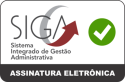 Para	conferir	a	autenticidade	do	documento,	utilize	um	leitor	de	QRCode	ou	acesse	o	endereço http://appgrp.tjac.jus.br/grp/acessoexterno/programaAcessoExterno.faces?codigo=670270 e	informe	a		chancela A6QR.FKX1.YCP0.XTTW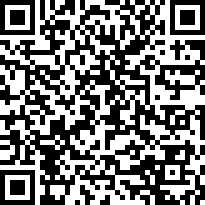 ITEMESPECIFICAÇÃOUNIDADE DE MEDIDAQUANTVALOR UNITÁRIOVALOR TOTAL1Serviços de copeiragem, sendo dois postosde um posto de serviço para Comarca de Cruzeiro do Sulmês62Serviços de copeiragem, sendo um postode um posto de serviço para Comarca de Mâncio Limamês63Serviços de copeiragem, sendo um postode um posto de serviço para Comarca de Rodrigues Alves.mês64Serviços de copeiragem, sendo um postode um posto de serviço para Comarca de Tarauacámês65Serviços de copeiragem, sendo um postode um posto de serviço para Comarca de Feijómês66Serviços de Jardinagem, sendo um postode Serviço para a Comarca de Cruzeiro do Sulmês6TOTAL GERALTOTAL GERALTOTAL GERALTOTAL GERALTOTAL GERAL